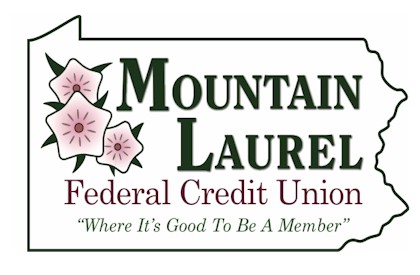 Mountain Laurel Federal Credit Union2022 Scholarship ApplicationThe Mountain Laurel Federal Credit Union will be awarding scholarships to members of our credit union who are graduating in the year 2022 from high school and continuing their education in an accredited post-secondary college or vocational school.  Deadline to apply is April 29, 2022 and winners will be announced on May 20, 2022.Seniors must be a member of Mountain Laurel Federal Credit Union to apply for this scholarship. (Seniors can join the credit union at the same time they apply for the scholarship).Please complete the following application and answer all questions. 	Judging will take place outside of the credit union on a percentage basis. Essay questions will make up 80% of your score, with 10% for grade point average and 10% for activities. Name: ___________________________________________________ Date you became a member of the credit union: ________________									 Address: _________________________________________________City: __________________________State: _____Zip:____________Phone: __________________High School Attending: ____________________________________Name of Colleges or Vocational Schools Applied to and accepted to:Senior Class Standing: ______________Accumulative Grade Point Average on a 4.0 Grading Scale. If not a 4.0 Scale, please define scale. ________________To the best of my knowledge, the information concerning this application is true and correct. Guidance Counselor: _____________________________________Date:_______________Applicants Signature: ____________________________________Date:________________ Credit Union Signature: __________________________________Date:________________Page 2Mountain Laurel Federal Credit Union Scholarship Application Please use a separate sheet of paper, to expand on the following subjects: 1 - School Activities for all four years. 2 - Honors and Activities for all four years.3 - Community Activities for all four years and time commitment to each.4 - Employment in the last four years.Please answer all of the following essay questions on a separate sheet of paper. 80% of your score will be judged on the following essay questions. 1)   What are your future goals and ambitions?2)   Why do you like credit unions?I feel credit unions are unique because…What are the benefits of being a member of your credit union?  What is so special about credit unions that make them different from other financial institutions?Have you ever participated in any credit union activity, event or volunteered time at your credit union?